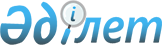 "Шахтинск қалалық мәслихатының 2016 жылғы 23 желтоқсандағы XI сессиясының № 1364/11 "2017-2019 жылдарға арналған қалалық бюджет туралы" шешіміне өзгерістер енгізу туралы
					
			Мерзімі біткен
			
			
		
					Қарағанды облысы Шахтинск қалалық мәслихатының 2017 жылғы 11 сәуірдегі VI шақырылған XIII сессиясының № 1405/13 шешімі. Қарағанды облысының Әділет департаментінде 2017 жылғы 25 сәуірде № 4237 болып тіркелді. Мерзімі өткендіктен қолданыс тоқтатылды
      Қазақстан Республикасының 2008 жылғы 4 желтоқсандағы Бюджет кодексіне, Қазақстан Республикасының 2001 жылғы 23 қаңтардағы "Қазақстан Республикасындағы жергілікті мемлекеттік басқару және өзін-өзі басқару туралы" Заңына сәйкес, қалалық мәслихат ШЕШІМ ЕТТІ:
      1. Шахтинск қалалық мәслихатының 2016 жылғы 23 желтоқсандағы XI сессиясының № 1364/11 "2017-2019 жылдарға арналған қалалық бюджет туралы" (нормативтік құқықтық актілерді мемлекеттік тіркеу Тізілімінде № 4077 тіркелген, 2017 жылғы 18 қаңтарда Қазақстан Республикасының нормативтік құқықтық актілерінің электрондық түрдегі эталондық бақылау банкінде, 2017 жылғы 3 ақпандағы № 5 "Шахтинский вестник" газетінде жарияланған) шешіміне келесі өзгерістер енгізілсін: 
      1) 1 тармақ жаңа редакцияда мазмұндалсын: 
      "1. 2017-2019 жылдарға арналған қалалық бюджет тиісінше 1, 2 және 3 қосымшаларға сәйкес, оның ішінде 2017 жылға келесі көлемдерде бекітілсін:
      1) кірістер – 7 503 511 мың теңге, оның ішінде:
      салықтық түсімдер бойынша – 1 404 567 мың теңге;
      салықтық емес түсімдер бойынша – 17 163 мың теңге;
      негізгі капиталды сатудан түсетін түсімдер бойынша – 22 496 мың теңге;
      трансферттердің түсімдері бойынша – 6 059 285 мың теңге;
      2) шығындар – 7 541 337 мың теңге;
      3) таза бюджеттік кредиттеу – 0 мың теңге:
      бюджеттік кредиттер – 0 мың теңге;
      бюджеттік кредиттерді өтеу - 0 мың теңге;
      4) қаржылық активтермен операциялар бойынша сальдо – 53 000 мың теңге:
      қаржы активтерін сатып алу – 53 000 мың теңге;
      мемлекеттің қаржы активтерін сатудан түсетін түсімдер – 0 мың теңге;
      5) бюджеттің дефициті (профициті ) – минус 90 826 мың теңге;
      6) бюджет дефицитін (профицитін пайдалану) қаржыландыру – 90 826 мың теңге: 
      қарыздар түсімдері – 0 мың теңге;
      қарыздарды өтеу – 0 мың теңге;
      бюджет қаражаттарының пайдаланылған қалдықтары – 90 826 мың теңге.";
      2) көрсетілген шешімге 1, 4, 5, 6, 7, 8 қосымшалары осы шешімге 1, 2, 3, 4, 5, 6 қосымшаларға сәйкес жаңа редакцияда мазмұндалсын. 
      2. Осы шешім 2017 жылдың 1 қаңтарынан бастап қолданысқа енеді.
      "КЕЛІСІЛДІ"
      2017 жыл 11 сәуір  2017 жылға арналған қалалық бюджет 2017 жылға арналған облыстық бюджеттен берiлетiн нысаналы трансферттер және бюджеттік кредиттер 2017 жылға арналған қалалық бюджеттік бағдарламалар әкімшілеріне нысаналы трансферттер және бюджеттік кредиттер 2017 жылға арналған Шахан кентінде іске асырылатын бюджеттік бағдарламалар бойынша шығындар 2017 жылға арналған Долинка кентінде іске асырылатын бюджеттік бағдарламалар бойынша шығындар 2017 жылға арналған Новодолинский кентінде іске асырылатын бюджеттік бағдарламалар бойынша шығындар
					© 2012. Қазақстан Республикасы Әділет министрлігінің «Қазақстан Республикасының Заңнама және құқықтық ақпарат институты» ШЖҚ РМК
				
      Сессия төрағасы

М. Алтыбаев

      Мәслихат хатшысы

Ж. Мамерханова

      "Шахтинск қаласының

      экономика және қаржы бөлiмi"

      мемлекеттік мекемесі басшысының

      міндетін атқарушы

Д. Кожамберлина
Шахтинск қалалық мәслихаттың 2017 жылғы
11 сәуірдегі XIII сессиясының
№ 1405/13 шешіміне
1 қосымшаШахтинск қалалық мәслихаттың 2016 жылғы
23 желтоқсандағы XI сессиясының
№ 1364/11 шешіміне
1 қосымша
Санаты
Санаты
Санаты
Санаты
Сомасы (мың теңге)
Атауы
Атауы
Атауы
Сомасы (мың теңге)
Сыныбы
Сыныбы
Сомасы (мың теңге)
Iшкi сыныбы
Сомасы (мың теңге)
1
2
3
4
5
I. КІРІСТЕР
7503511
1
Салықтық түсімдер
1404567
01
Табыс салығы
436842
2
Жеке табыс салығы
436842
03
Әлеуметтiк салық
308344
1
Әлеуметтік салық
308344
04
Меншiкке салынатын салықтар
548415
1
Мүлiкке салынатын салықтар
99018
3
Жер салығы
358158
4
Көлiк құралдарына салынатын салық
91205
5
Бірыңғай жер салығы
34
05
Тауарларға, жұмыстарға және қызметтерге салынатын iшкi салықтар
95166
2
Акциздер
3108
3
Табиғи және басқа да ресурстарды пайдаланғаны үшiн түсетiн түсiмдер
37943
4
Кәсiпкерлiк және кәсiби қызметтi жүргiзгенi үшiн алынатын алымдар
52567
5
 Ойын бизнесіне салық
1548
08
Заңдық маңызы бар әрекеттерді жасағаны және (немесе) оған уәкілеттігі бар мемлекеттік органдар немесе лауазымды адамдар құжаттар бергені үшін алынатын міндетті төлемдер
15800
1
Мемлекеттік баж
15800
2
Салықтық емес түсiмдер
17163
01
Мемлекеттік меншіктен түсетін кірістер
15099
1
Мемлекеттік кәсіпорындардың таза кірісі бөлігінің түсімдері
160
5
Мемлекет меншігіндегі мүлікті жалға беруден түсетін кірістер
14939
02
Мемлекеттік бюджеттен қаржыландырылатын мемлекеттік мекемелердің тауарларды (жұмыстарды, қызметтерді) өткізуінен түсетін түсімдер
31
1
Мемлекеттік бюджеттен қаржыландырылатын мемлекеттік мекемелердің тауарларды (жұмыстарды, қызметтерді) өткізуінен түсетін түсімдер
31
06
Басқа да салықтық емес түсiмдер
2033
1
Басқа да салықтық емес түсiмдер
2033
3
Негізгі капиталды сатудан түсетін түсімдер
22496
01
Мемлекеттік мекемелерге бекітілген мемлекеттік мүлікті сату
11876
1
Мемлекеттік мекемелерге бекітілген мемлекеттік мүлікті сату
11876
03
Жердi және материалдық емес активтердi сату
10620
1
Жерді сату
9420
2
Материалдық емес активтердi сату
1200
4
Трансферттердің түсімдері
6059285
02
Мемлекеттiк басқарудың жоғары тұрған органдарынан түсетiн трансферттер
6059285
2
Облыстық бюджеттен түсетiн трансферттер
6059285
Функционалдық топ 
Функционалдық топ 
Функционалдық топ 
Функционалдық топ 
Функционалдық топ 
Функционалдық топ 
Сомасы (мың теңге)
Кіші функция 
Кіші функция 
Кіші функция 
Кіші функция 
Кіші функция 
Сомасы (мың теңге)
Бюджеттік бағдарламалардың әкiмшiсi
Бюджеттік бағдарламалардың әкiмшiсi
Бюджеттік бағдарламалардың әкiмшiсi
Бюджеттік бағдарламалардың әкiмшiсi
Сомасы (мың теңге)
Бағдарлама
Бағдарлама
Бағдарлама
Сомасы (мың теңге)
Кіші бағдарлама 
Кіші бағдарлама 
Сомасы (мың теңге)
Атауы
II. Шығыстар
7541337
01
Жалпы сипаттағы мемлекеттiк қызметтер 
479792
1
Мемлекеттiк басқарудың жалпы функцияларын орындайтын өкiлдi, атқарушы және басқа органдар 
295238
112
Аудан (облыстық маңызы бар қала) мәслихатының аппараты
35194
001
Аудан (облыстық маңызы бар қала) мәслихатының қызметін қамтамасыз ету жөніндегі қызметтер
24705
003
Мемлекеттік органның күрделі шығыстары
10489
122
Аудан (облыстық маңызы бар қала) әкімінің аппараты
162691
001
Аудан (облыстық маңызы бар қала) әкімінің қызметін қамтамасыз ету жөніндегі қызметтер
121965
003
Мемлекеттік органның күрделі шығыстары
40576
009
Ведомстволық бағыныстағы мемлекеттік мекемелерінің және ұйымдарының күрделі шығыстары 
150
123
Қаладағы аудан, аудандық маңызы бар қала, кент, ауыл, ауылдық округ әкімінің аппараты
97353
001
Қаладағы аудан, аудандық маңызы бар қаланың, кент, ауыл, ауылдық округ әкімінің қызметін қамтамасыз ету жөніндегі қызметтер
95089
022
Мемлекеттік органның күрделі шығыстары
2264
2
Қаржылық қызмет
17500
459
Ауданның (облыстық маңызы бар қаланың) экономика және қаржы бөлімі
17500
003
Салық салу мақсатында мүлікті бағалауды жүргізу
5500
010
Жекешелендіру, коммуналдық меншікті басқару, жекешелендіруден кейінгі қызмет және осыған байланысты дауларды реттеу 
12000
5
Жоспарлау және статистикалық қызмет
522
459
Ауданның (облыстық маңызы бар қаланың) экономика және қаржы бөлімі
522
061
Бюджеттік инвестициялар және мемлекеттік-жекешелік әріптестік, оның ішінде концессия мәселелері жөніндегі құжаттаманы сараптау және
522
9
Жалпы сипаттағы өзге де мемлекеттiк қызметтер 
166532
454
Ауданның (облыстық маңызы бар қаланың) кәсіпкерлік және ауыл шаруашылығы бөлімі
30409
001
Жергілікті деңгейде кәсіпкерлікті және ауыл шаруашылығын дамыту саласындағы мемлекеттік саясатты іске асыру жөніндегі қызметтер
24240
007
Мемлекеттік органның күрделі шығыстары
6169
459
Ауданның (облыстық маңызы бар қаланың) экономика және қаржы бөлімі
41063
001
Ауданның (облыстық маңызы бар қаланың) экономикалық саясатын қалыптастыру мен дамыту, мемлекеттік жоспарлау, бюджеттік атқару және коммуналдық меншігін басқару саласындағы мемлекеттік саясатты іске асыру жөніндегі қызметтер 
39093
015
Мемлекеттік органның күрделі шығыстары
1970
486
Ауданның (облыстық маңызы бар қаланың) жер қатынастары, сәулет және қала құрылысы бөлімі
22426
001
Жергілікті деңгейде жер қатынастары, сәулет және қала құрылысын реттеу саласындағы мемлекеттік саясатты іске асыру жөніндегі қызметтер 
22226
003
Мемлекеттік органның күрделі шығыстары
200
492
Ауданның (облыстық маңызы бар қаланың) тұрғын үй-коммуналдық шаруашылығы, жолаушылар көлігі, автомобиль жолдары және тұрғын үй инспекциясы бөлімі
72634
001
Жергілікті деңгейде тұрғын үй-коммуналдық шаруашылық, жолаушылар көлігі, автомобиль жолдары және тұрғын үй инспекциясы саласындағы мемлекеттік саясатты іске асыру жөніндегі қызметтер
72384
013
Мемлекеттік органның күрделі шығыстары
250
02
Қорғаныс
19101
1
Әскери мұқтаждар
17801
122
Аудан (облыстық маңызы бар қала) әкімінің аппараты
17801
005
Жалпыға бірдей әскери міндетті атқару шеңберіндегі іс-шаралар
17801
2
Төтенше жағдайлар жөніндегі жұмыстарды ұйымдастыру
1300
122
Аудан (облыстық маңызы бар қала) әкімінің аппараты
1300
006
Аудан (облыстық маңызы бар қала) ауқымындағы төтенше жағдайлардың алдын алу және оларды жою
600
007
Аудандық (қалалық) ауқымдағы дала өрттерінің, сондай-ақ мемлекеттік өртке қарсы қызмет органдары құрылмаған елді мекендерде өрттердің алдын алу және оларды сөндіру жөніндегі іс-шаралар
700
03
Қоғамдық тәртіп, қауіпсіздік, құқықтық, сот, қылмыстық - атқару қызметі
51300
9
Қоғамдық тәртіп және қауіпсіздік саласындағы басқа да қызметтер
51300
492
Ауданның (облыстық маңызы бар қаланың) тұрғын үй-коммуналдық шаруашылығы, жолаушылар көлігі, автомобиль жолдары және тұрғын үй инспекциясы бөлімі
51300
021
Елдi мекендерде жол қозғалысы қауiпсiздiгін қамтамасыз ету
51300
04
Бiлiм беру
2630968
1
Мектепке дейiнгi тәрбие және оқыту
546005
464
Ауданның (облыстық маңызы бар қаланың) білім бөлімі
546005
009
Мектепке дейінгі тәрбие мен оқыту ұйымдарының қызметін қамтамасыз ету
28986
040
Мектепке дейінгі білім беру ұйымдарында мемлекеттік білім беру тапсырысын іске асыруға
517019
2
Бастауыш, негізгі орта және жалпы орта білім беру
1767133
464
Ауданның (облыстық маңызы бар қаланың) білім бөлімі
1739036
003
Жалпы білім беру
1546842
006
Балаларға қосымша білім беру 
192194
465
Ауданның (облыстық маңызы бар қаланың) дене шынықтыру және спорт бөлімі
28097
017
Балалар мен жасөспірімдерге спорт бойынша қосымша білім беру
28097
4
Техникалық және кәсіптік, орта білімнен кейінгі білім беру
47753
464
Ауданның (облыстық маңызы бар қаланың) білім бөлімі
47753
018
Кәсіптік оқытуды ұйымдастыру
47753
9
Бiлiм беру саласындағы өзге де қызметтер
270077
464
Ауданның (облыстық маңызы бар қаланың) білім бөлімі
270077
001
Жергілікті деңгейде білім беру саласындағы мемлекеттік саясатты іске асыру жөніндегі қызметтер
24890
005
Ауданның (облыстық маңызы бар қаланың) мемлекеттiк бiлiм беру мекемелер үшiн оқулықтар мен оқу-әдістемелік кешендерді сатып алу және жеткізу 
83333
007
Аудандық (қалалық) ауқымдағы мектеп олимпиадаларын және мектептен тыс іс-шараларды өткiзу
428
012
Мемлекеттік органның күрделі шығыстары
200
015
Жетім баланы (жетім балаларды) және ата-аналарының қамқорынсыз қалған баланы (балаларды) күтіп-ұстауға қамқоршыларға (қорғаншыларға) ай сайынға ақшалай қаражат төлемі 
30556
022
Жетім баланы (жетім балаларды) және ата-анасының қамқорлығынсыз қалған баланы (балаларды) асырап алғаны үшін Қазақстан азаматтарына біржолғы ақша қаражатын төлеуге арналған төлемдер
854
067
Ведомстволық бағыныстағы мемлекеттік мекемелерінің және ұйымдарының күрделі шығыстары 
129125
068
Халықтың компьютерлік сауаттылығын арттыруды қамтамыз ету
691
06
Әлеуметтiк көмек және әлеуметтiк қамсыздандыру
326727
1
Әлеуметтiк қамсыздандыру
10857
451
Ауданның (облыстық маңызы бар қаланың) жұмыспен қамту және әлеуметтік бағдарламалар бөлімі
4542
005
Мемлекеттік атаулы әлеуметтік көмек 
2000
016
18 жасқа дейінгі балаларға мемлекеттік жәрдемақылар
2542
464
Ауданның (облыстық маңызы бар қаланың) білім бөлімі
6315
030
Патронат тәрбиешілерге берілген баланы (балаларды) асырап бағу 
6315
2
Әлеуметтiк көмек
245592
451
Ауданның (облыстық маңызы бар қаланың) жұмыспен қамту және әлеуметтік бағдарламалар бөлімі
241815
002
Жұмыспен қамту бағдарламасы
39506
006
Тұрғын үйге көмек көрсету
16613
007
Жергілікті өкілетті органдардың шешімі бойынша мұқтаж азаматтардың жекелеген топтарына әлеуметтік көмек
33380
010
Үйден тәрбиеленіп оқытылатын мүгедек балаларды материалдық қамтамасыз ету
1336
014
Мұқтаж азаматтарға үйде әлеуметтiк көмек көрсету
76297
017
Мүгедектерді оңалту жеке бағдарламасына сәйкес, мұқтаж мүгедектерді міндетті гигиеналық құралдармен және ымдау тілі мамандарының қызмет көрсетуін, жеке көмекшілермен қамтамасыз ету 
52206
023
Жұмыспен қамту орталықтарының қызметін қамтамасыз ету
22477
464
Ауданның (облыстық маңызы бар қаланың) білім бөлімі
3777
008
Жергілікті өкілді органдардың шешімі бойынша білім беру ұйымдарының күндізгі оқу нысанында оқитындар мен тәрбиеленушілерді қоғамдық көлікте (таксиден басқа) жеңілдікпен жол жүру түрінде әлеуметтік қолдау
3777
9
Әлеуметтiк көмек және әлеуметтiк қамтамасыз ету салаларындағы өзге де қызметтер
70278
451
Ауданның (облыстық маңызы бар қаланың) жұмыспен қамту және
70278
001
Жергiлiктi деңгейде халық үшiн әлеуметтiк бағдарламаларды жұмыспен қамтуды қамтамасыз етудi iске асыру саласындағы мемлекеттiк саясатты iске асыру жөнiндегi қызметтер
51769
011
Жәрдемақыларды және басқа да әлеуметтік төлемдерді есептеу, төлеу мен жеткізу бойынша қызметтерге ақы төлеу
390
021
Мемлекеттік органның күрделі шығыстары
1158
050
Қазақстан Республикасында мүгедектердің құқықтарын қамтамасыз ету және өмір сүру сапасын жақсарту жөніндегі 2012 - 2018 жылдарға арналған іс-шаралар жоспарын іске асыру
16961
07
Тұрғын үй-коммуналдық шаруашылық
1623591
1
Тұрғын үй шаруашылығы
299115
467
Ауданның (облыстық маңызы бар қаланың) құрылыс бөлімі
298197
003
Коммуналдық тұрғын үй қорының тұрғын үйін жобалау және (немесе) салу, реконструкциялау
286903
004
Инженерлік-коммуникациялық инфрақұрылымды жобалау, дамыту және (немесе) жайластыру
11294
492
Ауданның (облыстық маңызы бар қаланың) тұрғын үй-коммуналдық шаруашылығы, жолаушылар көлігі, автомобиль жолдары және тұрғын үй инспекциясы бөлімі
918
049
Көп пәтерлі тұрғын үйлерде энергетикалық аудит жүргізу
918
2
Коммуналдық шаруашылық
1119987
467
Ауданның (облыстық маңызы бар қаланың) құрылыс бөлімі
131359
005
Коммуналдық шаруашылығын дамыту
99931
006
Сумен жабдықтау және су бұру жүйесін дамыту
31428
492
Ауданның (облыстық маңызы бар қаланың) тұрғын үй-коммуналдық шаруашылығы, жолаушылар көлігі, автомобиль жолдары және тұрғын үй инспекциясы бөлімі
988628
011
Шағын қалаларды жылумен жабдықтауды үздіксіз қамтамасыз ету
920001
012
Сумен жабдықтау және су бұру жүйесінің жұмыс істеуі
68627
3
Елді-мекендерді көркейту
204489
123
Қаладағы аудан, аудандық маңызы бар қала, кент, ауыл, ауылдық округ әкімінің аппараты
57981
008
Елді мекендердегі көшелерді жарықтандыру
36551
009
Елді мекендердің санитариясын қамтамасыз ету
1152
011
Елді мекендерді абаттандыру мен көгалдандыру
20278
492
Ауданның (облыстық маңызы бар қаланың) тұрғын үй-коммуналдық шаруашылығы, жолаушылар көлігі, автомобиль жолдары және тұрғын үй инспекциясы бөлімі
146508
015
Елдi мекендердегі көшелердi жарықтандыру
35000
016
Елдi мекендердiң санитариясын қамтамасыз ету
5309
017
Жерлеу орындарын ұстау және туыстары жоқ адамдарды жерлеу
600
018
Елдi мекендердi абаттандыру және көгалдандыру
105599
08
Мәдениет, спорт, туризм және ақпараттық кеңістiк
398057
1
Мәдениет саласындағы қызмет
173160
455
Ауданның (облыстық маңызы бар қаланың) мәдениет және тілдерді
173160
003
Мәдени-демалыс жұмысын қолдау
173160
2
Спорт
20352
465
Ауданның (облыстық маңызы бар қаланың) дене шынықтыру және спорт бөлімі
20352
001
Жергілікті деңгейде дене шынықтыру және спорт саласындағы мемлекеттік саясатты іске асыру жөніндегі қызметтер
12340
004
Мемлекеттік органның күрделі шығыстары
984
005
Ұлттық және бұқаралық спорт түрлерін дамыту
2109
006
Аудандық (облыстық маңызы бар қалалық) деңгейде спорттық жарыстар өткiзу
2109
007
Әртүрлi спорт түрлерi бойынша аудан (облыстық маңызы бар қала) құрама командаларының мүшелерiн дайындау және олардың облыстық спорт жарыстарына қатысуы
2810
3
Ақпараттық кеңiстiк
115761
455
Ауданның (облыстық маңызы бар қаланың) мәдениет және тілдерді дамыту бөлімі
100361
006
Аудандық (қалалық) кiтапханалардың жұмыс iстеуi
89971
007
Мемлекеттiк тiлдi және Қазақстан халқының басқа да тiлдерін дамыту
10390
456
Ауданның (облыстық маңызы бар қаланың) ішкі саясат бөлімі
15400
002
Мемлекеттік ақпараттық саясат жүргізу жөніндегі қызметтер
15400
9
Мәдениет, спорт, туризм және ақпараттық кеңiстiктi ұйымдастыру жөніндегі өзге де қызметтер
88784
455
Ауданның (облыстық маңызы бар қаланың) мәдениет және тілдерді дамыту бөлімі
43007
001
Жергілікті деңгейде тілдерді және мәдениетті дамыту саласындағы мемлекеттік саясатты іске асыру жөніндегі қызметтер
10169
010
Мемлекеттік органның күрделі шығыстары
807
032
Ведомстволық бағыныстағы мемлекеттік мекемелерінің және ұйымдарының күрделі шығыстары 
32031
456
Ауданның (облыстық маңызы бар қаланың) ішкі саясат бөлімі
45777
001
Жергілікті деңгейде ақпарат, мемлекеттілікті нығайту және азаматтардың әлеуметтік сенімділігін қалыптастыру саласында мемлекеттік саясатты іске асыру жөніндегі қызметтер
28681
003
Жастар саясаты саласында іс-шараларды іске асыру
15781
006
Мемлекеттік органның күрделі шығыстары
159
032
Ведомстволық бағыныстағы мемлекеттік мекемелерінің және ұйымдарының күрделі шығыстары 
1156
10
Ауыл, су, орман, балық шаруашылығы, ерекше қорғалатын табиғи аумақтар, қоршаған ортаны және жануарлар дүниесін қорғау, жер қатынастары 
44514
1
Ауыл шаруашылығы
34533
473
Ауданның (облыстық маңызы бар қаланың) ветеринария бөлімі
34533
001
Жергілікті деңгейде ветеринария саласындағы мемлекеттік саясатты іске асыру жөніндегі қызметтер
20436
003
Мемлекеттік органның күрделі шығыстары
310
005
Мал көмінділерінің (биотермиялық шұңқырлардың) жұмыс істеуін қамтамасыз ету
3000
007
Қаңғыбас иттер мен мысықтарды аулауды және жоюды ұйымдастыру
1500
008
Алып қойылатын және жойылатын ауру жануарлардың, жануарлардан алынатын өнімдер мен шикізаттың құнын иелеріне өтеу
2240
009
Жануарлардың энзоотиялық аурулары бойынша ветеринариялық іс-шараларды жүргізу
131
010
Ауыл шаруашылығы жануарларын сәйкестендіру жөніндегі іс-шараларды өткізу
1200
011
Эпизоотияға қарсы іс-шаралар жүргізу
5716
6
Жер қатынастары
9981
486
Ауданның (облыстық маңызы бар қаланың) жер қатынастары, сәулет және қала құрылысы бөлімі
9981
007
Жердi аймақтарға бөлу жөнiндегi жұмыстарды ұйымдастыру
2981
008
Аудандар, облыстық маңызы бар, аудандық маңызы бар қалалардың, ауылдық округтердiң, кенттердің, ауылдардың шекарасын белгiлеу кезiнде жүргiзiлетiн жерге орналастыру
7000
11
Өнеркәсіп, сәулет, қала құрылысы және құрылыс қызметі
21433
2
Сәулет, қала құрылысы және құрылыс қызметі
21433
467
Ауданның (облыстық маңызы бар қаланың) құрылыс бөлімі
21433
001
Жергілікті деңгейде құрылыс саласындағы мемлекеттік саясатты іске асыру жөніндегі қызметтер
19881
017
Мемлекеттік органның күрделі шығыстары
1552
12
Көлiк және коммуникация
618338
1
Автомобиль көлiгi
562215
123
Қаладағы аудан, аудандық маңызы бар қала, кент, ауыл, ауылдық округ әкімінің аппараты
168472
013
Аудандық маңызы бар қалаларда, кенттерде, ауылдарда, ауылдық округтерде автомобиль жолдарының жұмыс істеуін қамтамасыз ету
168472
492
Ауданның (облыстық маңызы бар қаланың) тұрғын үй-коммуналдық шаруашылығы, жолаушылар көлігі, автомобиль жолдары және тұрғын үй инспекциясы бөлімі
393743
023
Автомобиль жолдарының жұмыс істеуін қамтамасыз ету
393743
9
Көлiк және коммуникациялар саласындағы өзге де қызметтер
56123
492
Ауданның (облыстық маңызы бар қаланың) тұрғын үй-коммуналдық шаруашылығы, жолаушылар көлігі, автомобиль жолдары және тұрғын үй инспекциясы бөлімі
56123
037
Әлеуметтік маңызы бар қалалық (ауылдық), қала маңындағы және ауданішілік қатынастар бойынша жолаушылар тасымалдарын субсидиялау
56123
13
Басқалар
1276020
3
Кәсiпкерлiк қызметтi қолдау және бәсекелестікті қорғау
2000
454
Ауданның (облыстық маңызы бар қаланың) кәсіпкерлік және ауыл шаруашылығы бөлімі
2000
006
Кәсіпкерлік қызметті қолдау
2000
9
Басқалар
1274020
459
Ауданның (облыстық маңызы бар қаланың) экономика және қаржы бөлімі
20000
012
Ауданның (облыстық маңызы бар қаланың) жергілікті атқарушы органының резерві 
20000
467
Ауданның (облыстық маңызы бар қаланың) құрылыс бөлімі
1254020
085
Моноқалаларда бюджеттік инвестициялық жобаларды іске асыру
1254020
14
Борышқа қызмет көрсету
6
1
Борышқа қызмет көрсету
6
459
Ауданның (облыстық маңызы бар қаланың) экономика және қаржы бөлімі
6
021
Жергілікті атқарушы органдардың облыстық бюджеттен қарыздар бойынша сыйақылар мен өзге де төлемдерді төлеу бойынша борышына қызмет көрсету 
6
15
Трансферттер
51490
1
Трансферттер
51490
459
Ауданның (облыстық маңызы бар қаланың) экономика және қаржы бөлімі
51490
006
Нысаналы пайдаланылмаған (толық пайдаланылмаған) трансферттерді қайтару
23834
051
Жергілікті өзін-өзі басқару органдарына берілетін трансферттер
21400
054
Қазақстан Республикасының Ұлттық қорынан берілетін нысаналы трансферт есебінен республикалық бюджеттен бөлінген пайдаланылмаған (түгел пайдаланылмаған) нысаналы трансферттердің сомасын қайтару
6256
III. Таза бюджеттік кредиттеу
0
бюджеттік кредиттер
0
бюджеттік кредиттерді өтеу
0
IV.Қаржы активтерімен операциялық сальдо
53000
қаржылық активтерді алу
53000
13
Басқалар
53000
9
Басқалар
53000
492
Ауданның (облыстық маңызы бар қаланың) тұрғын үй-коммуналдық шаруашылығы, жолаушылар көлігі, автомобиль жолдары және тұрғын үй инспекциясы бөлімі
53000
065
Заңды тұлғалардың жарғылық капиталын қалыптастыру немесе ұлғайту
53000
Санаты
Санаты
Санаты
Санаты
Сомасы (мың теңге)
Сыныбы 
Сыныбы 
Сыныбы 
Сомасы (мың теңге)
Iшкi сыныбы
Iшкi сыныбы
Сомасы (мың теңге)
Атауы
Сомасы (мың теңге)
1
2
3
4
5
V. Бюджет тапшылығы (профициті)
-90826
VI. Бюджет тапшылығын қаржыландыру (профицитті пайдалану)
90826
Қарыздар түсімі
0
Қарыздарды өтеу 
0
8
Бюджет қаражаттарының пайдаланылатын қалдықтары
90826
01
Бюджет қаражаты қалдықтары
90826
1
Бюджет қаражатының бос қалдықтары
90826Шахтинск қалалық мәслихаттың 2017 жылғы
11 сәуірдегі XIII сессиясының
№ 1405/13 шешіміне
2 қосымшаШахтинск қалалық мәслихаттың 2016 жылғы
23 желтоқсандағы XI сессиясының
№ 1364/11 шешіміне
4 қосымша
Атауы
Сомасы (мың теңге)
1
2
Барлығы 
2236194
оның ішінде:
Ағымдағы нысаналы трансферттер
756397
Нысаналы даму трансферттері
1479797
оның ішінде:
Ағымдағы нысаналы трансферттер:
756397
оның ішінде:
Облыстың білім беру басқармасы
96093
 Тілдік курстар бойынша тағылымдамадан өткен мұғалімдерге және оқу кезеңінде негізгі қызметкерді алмастырғаны үшін мұғалімдерге қосымша ақы төлеуге берілетін ағымдағы нысаналы трансферттер 
11951
 Цифрлық білім беру инфрақұрылымын құруға берілетін ағымдағы нысаналы трансферттер
7142
Білім беру объектілеріне жөндеу жүргізу және материалдық-техникалық базаны нығайтуға
77000
Облыстың энергетика және коммуналдық шаруашылық басқармасы
608335
Тұрғын үй - коммуналдық шаруашылығын дамытуға
607417
Көп пәтерлі тұрғын үйлерде энергетикалық аудит жүргізуге
918
Облыстың ветеринария басқармасы
2371
Вакцинация бойынша қызметтер көрсету, ветеринариялық препараттарды сақтау және тасымалдауға 
131
Қолданыстан шығарылатын және жойылатын ауру малдардың, азық-түліктердің және жануар тектес шикізаттардың құнын иелелеріне өтеуге 
2240
Облыстың жұмыспен қамтуды үйлестіру және әлеуметтік бағдарламалар басқармасы 
38202
Жаппай кәсіпкерлікті және өнімдік жұмыспен қамтуды дамыту бағдарламасының шеңберінде еңбек нарығын дамытуға
17994
Нәтижелі жұмыспен қамтуды және жаппай кәсіпкерлікті дамыту бағдарламасы шеңберінде кадрлардың біліктілігін арттыру, даярлау және қайта даярлауға 
5235
 Мүгедектердің құқықтарын қамтамасыз ету және өмір сүру сапасын жақсарту бойынша Іс-шаралар жоспарын іске асыруға 
14973
Облыстың жолаушылар көлігі және автомобиль жолдары басқармасы
11396
Аудандық маңызы бар автомобиль жолдарын және елді мекендердің көшелерін орташа жөндеуден өткізуге 
11396
Дамуға арналған нысаналы трансферттер: 
1 479 797
оның ішінде:
Облыстың энергетика және коммуналдық шаруашылық басқармасы
1 285 448
Шахтинск қаласы, екінші кезеңінде су құбырының желісін қайта жаңартуға жобалық-сметалық құжаттаманы әзірлеу
31428
Шахтинск қаласы Шахан кентінде қазандық және жылу желілерін салу
1 254 020
Облыстың құрылыс басқармасы 
194 349
Шахтинск қаласы, Парковая көшесіндегі 60 пәтерлі панельді үй (бекіту)
194 349Шахтинск қалалық мәслихаттың 2017 жылғы
11 сәуірдегі XIII сессиясының
№ 1405/13 шешіміне
3 қосымшаШахтинск қалалық мәслихаттың 2016 жылғы
23 желтоқсандағы XI сессиясының
№ 1364/11 шешіміне
5 қосымша
Атауы
Сомасы (мың теңге)
1
2
Барлығы
2236194
оның ішінде:
Ағымдағы нысаналы трансферттер
756397
Нысаналы даму трансферттері
1479797
оның ішінде:
Ағымдағы нысаналы трансферттер:
756397
оның ішінде:
Шахан кентінің әкім аппараты 
11396
Аудандық маңызы бар автомобиль жолдарын және елді мекендердің көшелерін орташа жөндеуден өткізуге 
11396
Ауданның (облыстық маңызы бар қаланың) білім бөлімі 
96093
Тілдік курстар бойынша тағылымдамадан өткен мұғалімдерге және оқу кезеңінде негізгі қызметкерді алмастырғаны үшін мұғалімдерге қосымша ақы төлеуге берілетін ағымдағы нысаналы трансферттер 
11951
 Цифрлық білім беру инфрақұрылымын құруға берілетін ағымдағы нысаналы трансферттер
7142
Білім беру объектілеріне жөндеу жүргізу және материалдық-техникалық базаны нығайтуға
77000
Ауданның (облыстық маңызы бар қаланың) тұрғын үй-коммуналдық шаруашылық, жолаушылар көлігі және автомобиль жолдары және тұрғын үй инспекциясы бөлімі
608335
Тұрғын үй - коммуналдық шаруашылығына
607417
Көп пәтерлі тұрғын үйлерде энергетикалық аудит жүргізуге
918
Ауданның (облыстық маңызы бар қаланың) ветеринария бөлімі
2371
Вакцинация бойынша қызметтер көрсету, ветеринариялық препараттарды сақтау және тасымалдауға 
131
Қолданыстан шығарылатын және жойылатын ауру малдардың, азық-түліктердің және жануар тектес шикізаттардың құнын иелелеріне өтеуге 
2240
Ауданның (облыстық маңызы бар қаланың) жұмыспен қамту және әлеуметтік бағдарламалар бөлімі
38202
 Жаппай кәсіпкерлікті және өнімдік жұмыспен қамтуды дамыту бағдарламасының шеңберінде еңбек нарығын дамытуға
17994
Нәтижелі жұмыспен қамтуды және жаппай кәсіпкерлікті дамыту бағдарламасы шеңберінде кадрлардың біліктілігін арттыру, даярлау және қайта даярлауға 
5235
 Мүгедектердің құқықтарын қамтамасыз ету және өмір сүру сапасын жақсарту бойынша Іс-шаралар жоспарын іске асыруға 
14973
Дамуға арналған нысаналы трансферттер: 
1479797
оның ішінде:
Ауданның (облыстық маңызы бар қаланың) құрылыс бөлімі
1 479 797
Шахтинск қаласы, екінші кезеңінде су құбырының желісін қайта жаңартуға жобалық-сметалық құжаттаманы әзірлеу
31428
Шахтинск қаласы Шахан кентінде қазандық және жылу желілерін салу
1 254 020
Шахтинск қаласы, Парковая көшесіндегі 60 пәтерлі панельді үй (бекіту)
194 349Шахтинск қалалық мәслихаттың 2017 жылғы
11 сәуірдегі XIII сессиясының
№ 1405/13 шешіміне
4 қосымшаШахтинск қалалық мәслихаттың 2016 жылғы
23 желтоқсандағы XI сессиясының
№ 1364/11 шешіміне
6 қосымша
Функционалдық топ 
Функционалдық топ 
Функционалдық топ 
Функционалдық топ 
Функционалдық топ 
Сомасы (мың теңге) 
Кіші функция 
Кіші функция 
Кіші функция 
Кіші функция 
Сомасы (мың теңге) 
Бюджеттік бағдарламалардың әкiмшiсi
Бюджеттік бағдарламалардың әкiмшiсi
Бюджеттік бағдарламалардың әкiмшiсi
Сомасы (мың теңге) 
Бағдарлама
Бағдарлама
Сомасы (мың теңге) 
Атауы
Сомасы (мың теңге) 
ШЫҒЫСТАР
137847
01
Жалпы сипаттағы мемлекеттiк қызметтер 
29288
1
Мемлекеттiк басқарудың жалпы функцияларын орындайтын өкiлдi, атқарушы және басқа органдар
29288
123
Қаладағы аудан, аудандық маңызы бар қала, кент, ауыл, ауылдық округ әкімінің аппараты
29288
001
Қаладағы аудан, аудандық маңызы бар қала, кент, ауыл, ауылдық округ әкімінің қызметін қамтамасыз ету жөніндегі қызметтер
28888
022
Мемлекеттік органның күрделі шығыстары
400
07
Тұрғын үй-коммуналдық шаруашылық
23496
3
Елді-мекендерді көркейту
23496
123
Қаладағы аудан, аудандық маңызы бар қала, кент, ауыл, ауылдық округ әкімінің аппараты
23496
008
Елді мекендердегі көшелерді жарықтандыру
15437
011
Елді мекендерді абаттандыру мен көгалдандыру
8059
12
Көлiк және коммуникация
85063
1
Автомобиль көлiгi
85063
123
Қаладағы аудан, аудандық маңызы бар қала, кент, ауыл, ауылдық округ әкімінің аппараты
85063
013
Аудандық маңызы бар қалаларда, кенттерде, ауылдарда, ауылдық округтерде автомобиль жолдарының жұмыс істеуін қамтамасыз ету
85063Шахтинск қалалық мәслихаттың 2017 жылғы
11 сәуірдегі XIII сессиясының
№ 1405/13 шешіміне
5 қосымшаШахтинск қалалық мәслихаттың 2016 жылғы
23 желтоқсандағы XI сессиясының
№ 1364/11 шешіміне
7 қосымша
Функционалдық топ 
Функционалдық топ 
Функционалдық топ 
Функционалдық топ 
Функционалдық топ 
 Сомасы (мың теңге)
Кіші функция 
Кіші функция 
Кіші функция 
Кіші функция 
 Сомасы (мың теңге)
Бюджеттік бағдарламалардың әкiмшiсi
Бюджеттік бағдарламалардың әкiмшiсi
Бюджеттік бағдарламалардың әкiмшiсi
 Сомасы (мың теңге)
Бағдарлама
Бағдарлама
 Сомасы (мың теңге)
Атауы
 Сомасы (мың теңге)
ШЫҒЫСТАР
101269
01
Жалпы сипаттағы мемлекеттiк қызметтер 
34497
1
Мемлекеттiк басқарудың жалпы функцияларын орындайтын өкiлдi, атқарушы және басқа органдар
34497
123
Қаладағы аудан, аудандық маңызы бар қала, кент, ауыл, ауылдық округ әкімінің аппараты
34497
001
Қаладағы аудан, аудандық маңызы бар қала, кент, ауыл, ауылдық округ әкімінің қызметін қамтамасыз ету жөніндегі қызметтер
33033
022
Мемлекеттік органның күрделі шығыстары
1464
07
Тұрғын үй-коммуналдық шаруашылық
16617
3
Елді-мекендерді көркейту
16617
123
Қаладағы аудан, аудандық маңызы бар қала, кент, ауыл, ауылдық округ әкімінің аппараты
16617
008
Елді мекендердегі көшелерді жарықтандыру
9742
009
Елді мекендердің санитариясын қамтамасыз ету
652
011
Елді мекендерді абаттандыру мен көгалдандыру
6223
12
Көлiк және коммуникация
50155
1
Автомобиль көлiгi
50155
123
Қаладағы аудан, аудандық маңызы бар қала, кент, ауыл, ауылдық округ әкімінің аппараты
50155
013
Аудандық маңызы бар қалаларда, кенттерде, ауылдарда, ауылдық округтерде автомобиль жолдарының жұмыс істеуін қамтамасыз ету
50155Шахтинск қалалық мәслихаттың 2017 жылғы
11 сәуірдегі XIII сессиясының
№ 1405/13 шешіміне
6 қосымшаШахтинск қалалық мәслихаттың 2016 жылғы
23 желтоқсандағы XI сессиясының
№ 1364/11 шешіміне
8 қосымша
Функционалдық топ 
Функционалдық топ 
Функционалдық топ 
Функционалдық топ 
Функционалдық топ 
Сомасы (мың теңге)
Кіші функция
Кіші функция
Кіші функция
Кіші функция
Сомасы (мың теңге)
Бюджеттік бағдарламалардың әкiмшiсi
Бюджеттік бағдарламалардың әкiмшiсi
Бюджеттік бағдарламалардың әкiмшiсi
Сомасы (мың теңге)
Бағдарлама
Бағдарлама
Сомасы (мың теңге)
Атауы
Сомасы (мың теңге)
ШЫҒЫСТАР
84690
01
Жалпы сипаттағы мемлекеттiк қызметтер 
33568
1
Мемлекеттiк басқарудың жалпы функцияларын орындайтын өкiлдi, атқарушы және басқа органдар
33568
123
Қаладағы аудан, аудандық маңызы бар қала, кент, ауыл, ауылдық округ әкімінің аппараты
33568
001
Қаладағы аудан, аудандық маңызы бар қала, кент, ауыл, ауылдық округ әкімінің қызметін қамтамасыз ету жөніндегі қызметтер
33168
022
Мемлекеттік органның күрделі шығыстары
400
07
Тұрғын үй-коммуналдық шаруашылық
17868
3
Елді-мекендерді көркейту
17868
123
Қаладағы аудан, аудандық маңызы бар қала, кент, ауыл, ауылдық округ әкімінің аппараты
17868
008
Елді мекендердегі көшелерді жарықтандыру
11372
009
Елді мекендердің санитариясын қамтамасыз ету
500
011
Елді мекендерді абаттандыру мен көгалдандыру
5996
12
Көлiк және коммуникация
33254
1
Автомобиль көлiгi
33254
123
Қаладағы аудан, аудандық маңызы бар қала, кент, ауыл, ауылдық округ әкімінің аппараты
33254
013
Аудандық маңызы бар қалаларда, кенттерде, ауылдарда, ауылдық округтерде автомобиль жолдарының жұмыс істеуін қамтамасыз ету
33254